«Волшебные колечки» как метод развития связной речи»Цель мастер-класса: Поделиться педагогическим опытом в использовании волшебных колечек, в совместной деятельности с детьми дошкольного возраста, как метод развития связной речи.Слайд 2Исходя из цели поставила следующие задачи:Раскрыть актуальность технологии как одной разновидности мнемотехники, познакомить с особенностями этой технологии.Дать рекомендации педагогам по использованию пособия «Волшебные колечки» при заучивании стихотворений.Повышение эффективности образовательного процесса, путем использования инновационных методов работы.Активизировать деятельность педагогов по использованию эффективных технологий в работе с детьми в речевом развитии.Оборудование: пособия “Волшебные колечки”: колечки с картинками, цифрами, счётным материаломПрактическая значимость: данный мастер-класс может быть интересен воспитателям и педагогам, работающим с детьми дошкольного возраста.Прогнозируемый результат мастер-класса:получение педагогами представления о методике заучивания текстов с использованием колечек - опор;внедрение в образовательный процесс воспитателей методов и приёмов активизации интеллектуальных способностей детей.Ход мастер–класса1. Вводная часть.Добрый день, уважаемые коллеги!Я рада вас приветствовать на нашем мастер-классе.Тема нашей встречи “Волшебные колечки” - как метод развития связной речи”.Сегодня мне хотелось бы не просто рассказать, а показать и дать возможность практически опробовать некоторые методические приёмы, которые я использую в речевой работе с детьми.Прекрасна речь, когда она как ручеек, Бежит среди камней чиста, нетороплива, 
и ты готов внимать ее поток, и восклицать:«О, как же ты красива!».На сегодняшний день - образная, богатая синонимами, дополнениями и описаниями речь у детей дошкольного возраста – явление очень редкое. В речи детей существуют множество проблем:Односложная, состоящая лишь из простых предложений речь. Неспособность грамматически правильно построить распространенное предложение.Бедность речи. Недостаточный словарный запас. Употребление нелитературных слов и выражений.Несформированность грамматического строя речиНарушение звукопроизношения.Бедная диалогическая речь: неспособность грамотно и доступно сформулировать вопрос, построить краткий или развернутый ответ.Трудности в построении монолога: например, сюжетный или описательный рассказ на предложенную тему, пересказ текста своими словами.Отсутствие логического обоснования своих утверждений и выводов.Отсутствие навыков культуры речи: неумение использовать интонации, регулировать громкость голоса и темп речи и т. д.Плохая дикция.Поэтому передо мной встала задача, как научить детей связанно, последовательно, грамматически правильно излагать свои мысли, рассказывать о различных событиях из окружающей жизни.Одним из методов развития связной речи у детей с ЗПР является использование мнемотехники.Мнемотехника – это система методов и приемов, обеспечивающих успешное освоение детьми знаний об особенностях объектов природы, об окружающем мире, эффективное запоминание структуры рассказа, сохранение и воспроизведение информации, и конечно развитие речи.Мнемотехника – от греческого mnemonikon - искусство запоминания, означает совокупность приемов и способов, облегчающих запоминание и увеличивающих объем памяти путем образования искусственных ассоциаций.Мнемотехнику в дошкольной педагогике называют по-разному. Напомню.Суть мнемосхем заключается в следующем: на каждое слово или маленькое словосочетание придумывается картинка (изображение); таким образом, весь текст зарисовывается схематично. Глядя на эти схемы – рисунки, ребёнок легко воспроизводит текстовую информацию.Мнемотаблицы-схемы служат дидактическим материалом в работе по развитию связной речи детей. Их можно использовать для разных видов работы по развитию речи:обогащения словарного запаса,при обучении составлению рассказов,при пересказах художественной литературы,при отгадывании и загадывании загадок,при заучивании стихов.Основная частьПредставляю вашему вниманию пособие “Волшебные колечки”.Рассмотрим последовательность заучивания стихотворения с использованием пособия “Волшебные колечки”.1 этап. Выбор стихотворения для заучивания.При подборе текста нужно выделить главные ключевые слова – опоры, на которые подбираются соответствующие колечки с картинками.Это могут быть слова – предметы, слова – действия или слова – признаки.В нашем стихотворении – это существительные.2 этап. Выразительное чтение стихотворения. Например,Раз, два, три, четыре, Пять! Буду листья собирать.
Лист берёзы, лист рябины.Листик дуба и осины!!3 этап. Деление стихотворения на части.4 этап. Чтение строки для каждой части сопровождается надеванием “колечка” на палец левой руки, начиная с мизинца с лева направо. Рука лежит на столе ладонью вниз.5 этап. Повтор и рассказывание стихотворения ребенком с помощью “колечек”.А кто желает попробовать рассказать вместе со мной это стихотворение? Я начну, а ты продолжишь.Молодец! А теперь без моей помощи.6 этап. Заключительный этап - рассказывание стихотворения без помощи “колечек”.А кто из Вас может рассказать стихотворение без колечек.Итог.Таким образом, с помощью “Волшебных колечек” достигаем следующих результатов:у детей появляется желание пересказывать сказки, заучивать стихи – как на занятии, так и в повседневной жизни;расширяется кругозор знаний об окружающем мире;активизируется словарный запас;дети преодолевают робость, застенчивость, учатся свободно держаться перед аудиторией.С помощью данного методического материала и настроя на позитивный результат, дети получили огромное удовольствие, развивается фантазия, существенно сокращается время на заучивание стихотворения, и кроме этого развиваются творческие способности у детей.Знание стихотворений обогащает словарь ребенка, формирует навыки правильного произношения слов и отдельных фраз, формирует культуру речи.В своей работе использую данную литературуБарсуковой Е.Л. Автоматизация звуков с использованием мнемодорожек. // Логопед, 2009, №5.Глухов В.П. Формирование связной речи детей дошкольного возраста с общим речевым недоразвитием. Дошкольное воспитание 2004г. № 6, с.6Давыдова Т.Г. Ввозная В.М. Использование опорных схем в работе с детьми // Справочник старшего воспитателя дошкольного учреждения № 1, 2008, с.16Ефименкова Л.Н. Формирование речи у дошкольников – М., 1985 — с.92Кудрова Т.И. Моделирование в обучении грамоте дошкольников с недоразвитием речи // Логопед в детском саду 2007 № 4 с. 51-54.Малетина Н.С., Пономарёва Л.В. Моделирование в описательной речи детей с ОНР / Дошкольное воспитание. 2004.№6. С. 64-68.Омельченко Л.В. Использование приёмов мнемотехники в развитии связной речи / Логопед. 2008. №4. - с.102 -115.Смышляева Т.Н. Корчуганова Е.Ю. Использование метода наглядного моделирования в коррекции общего недоразвития речи дошкольников // Логопед. – 2005. – № 1. – С. 7-12.Ткаченко Т.А. Использование схем в составлении описательных рассказов / Дошкольное воспитание.1990. №10 — с. 16-21.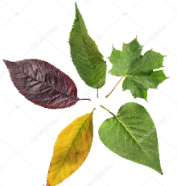 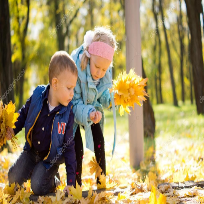 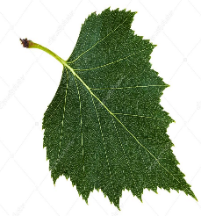 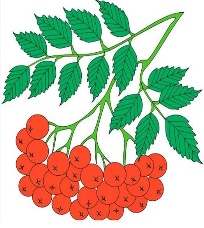 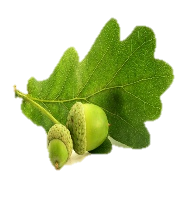 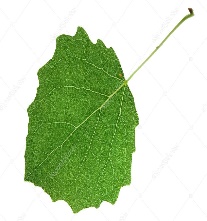 